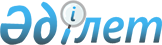 Об утверждении бюджета города Хромтау на 2020-2022 годы
					
			С истёкшим сроком
			
			
		
					Решение Хромтауского районного маслихата Актюбинской области от 20 января 2020 года № 408. Зарегистрировано Департаментом юстиции Актюбинской области 24 января 2020 года № 6788. Прекращено действие в связи с истечением срока
      Сноска. Вводится в действие с 01.01.2020 в соответствии с пунктом 8 настоящего решения.
      В соответствии с пунктом 2 статьи 9–1 Бюджетного Кодекса Республики Казахстан от 4 декабря 2008 года и со статьей 6 Закона Республики Казахстан от 23 января 2001 года "О местном государственном управлении и самоуправлении в Республике Казахстан", Хромтауский районный маслихат РЕШИЛ:
      1. Утвердить бюджет города Хромтау на 2020-2022 годы согласно приложениям 1, 2, 3, в том числе на 2020 год в следующих объемах:
      1) доходы 1 175 790,0 тысяч тенге,
      в том числе:
      налоговые поступления 162 090,0 тысяч тенге;
      неналоговые поступления 0,0 тысяч тенге;
      поступления трансфертов 1 013 700,0 тысяч тенге;
      2) затраты 1 219 988,6 тысяч тенге;
      3) чистое бюджетное кредитование 0,0 тысяч тенге;
      4) сальдо по операциям с финансовыми активами 0,0 тысяч тенге;
      5) дефицит (профицит) бюджета 0,0 тысяч тенге;
      6) финансирование дефицита (использование профицита)
      бюджета 0,0 тысяч тенге.
      Сноска. Пункт 1 с изменениями, внесенными решениями Хромтауского районного маслихата Актюбинской области от 18.03.2020 № 339 (вводится в действие с 01.01.2020); от 29.06.2020 № 473 (вводится в действие с 01.01.2020); от 09.09.2020 № 503 (вводится в действие с 01.01.2020); от 06.11.2020 № 528 (вводится в действие с 01.01.2020); от 15.12.2020 № 547 (вводится в действие с 01.01.2020).


      2. Учесть, что в доход бюджета города Хромтау зачисляются следующие:
      Налоговые поступления:
      индивидуальный подоходный налог;
      налог на имущество физических лиц;
      земельный налог;
      налог на транспортные средства;
      плата за размещение наружной (визуальной) рекламы.
      Неналоговые поступления:
      штрафы, налагаемые акимом;
      добровольные сборы физических и юридических лиц;
      доходы от коммунальной собственности;
      доходы от продажи государственного имущества;
      трансферты из районного бюджета;
      другие неналоговые поступления.
      3. Принять к сведению и руководству, что с 1 января 2020 года установлено:
      1) минимальный размер заработной платы 42 500 тенге;
      2) месячный расчетный показатель для исчисления пособий и иных социальных выплат, а также для применения штрафных санкций, налогов и других платежей в соответствии с законодательством Республики Казахстан 2 651 тенге;
      3) величина прожиточного минимума для исчисления размеров базовых социальных выплат 31 183 тенге;
      с 1 апреля 2020 года:
      1) месячный расчетный показатель для исчисления пособий и иных социальных выплат, а также для применения штрафных санкций, налогов и других платежей в соответствии с законодательством Республики Казахстан 2 778 тенге;
      2) величина прожиточного минимума для исчисления размеров базовых социальных выплат 32 668 тенге.
      Сноска. Пункт 3 – в редакции решения Хромтауского районного маслихата Актюбинской области от 09.09.2020 № 503 (вводится в действие с 01.01.2020).


      4. В соответствии с решением районного маслихата от 25 декабря 2019 года № 392 "Об утверждении Хромтауского районного бюджета на 2020 - 2022 годы" предусмотрены на 2020 год объем субвенций, передаваемые из районного бюджета в бюджет города Хромтау в сумме 62 554,0 тысяч тенге.
      5. Учесть в бюджете города Хромтау на 2020 год поступление целевых текущих трансфертов из республиканского бюджета:
      на увеличение оплаты труда педагогов государственных организаций дошкольного образования 80 807,0 тысяч тенге;
      на доплату за квалификационную категорию педагогам государственных организаций дошкольного образования 8 250,0 тысяч тенге;
      на увеличение оплаты труда социальных работников 5 378,0 тысяч тенге.
      Распределение указанных сумм целевых текущих трансфертов определяется на основании решения акима города Хромтау.
      6. Учесть в бюджете города Хромтау на 2020 год поступление целевых текущих трансфертов из областного бюджета:
      на реализацию государственного образовательного заказа в дошкольных организациях образования 312 768,0 тысяч тенге;
      на установку камер видеонаблюдения в детских дошкольных учреждениях 7 200,0 тысяч тенге;
      на увеличение ежегодного оплачиваемого трудового отпуска педагогических работников детских дошкольных организаций продолжительностью от 42 календарных дней до 56 дней 5 750,0 тысяч тенге;
      на снижение оплаты за питание в дошкольных организациях образования получающим адресную социальную помощь 2 500,0 тысяч тенге.
      Распределение указанных сумм целевых текущих трансфертов определяется на основании решения акима города Хромтау.
      7. Учесть в бюджете города Хромтау на 2020 год поступление целевых текущих трансфертов из районного бюджета:
      на обеспечение санитарии населенных пунктов 20 000,0 тысяч тенге;
      на благоустройство и озеленение населенных пунктов 180 000,0 тысяч тенге;
      на обеспечение функционирования автомобильных дорог в городе Хромтау 60 000,0 тысяч тенге.
      Распределение указанных сумм целевых текущих трансфертов определяется на основании решения акима города Хромтау.
      8. Настоящее решение вводится в действие с 1 января 2020 года. Бюджет города Хромтау на 2020 год
      Сноска. Приложение 1 – в редакции решения Хромтауского районного маслихата Актюбинской области от 15.12.2020 № 547 (вводится в действие с 01.01.2020). Бюджет города Хромтау на 2021 год Бюджет города Хромтау на 2022 год
					© 2012. РГП на ПХВ «Институт законодательства и правовой информации Республики Казахстан» Министерства юстиции Республики Казахстан
				
      Председатель сессии Хромтауского 
районного маслихата 

А. Тәңірбергенов

      Секретарь Хромтауского 
районного маслихата 

Д. Мулдашев
приложение 1 к решению Хромтауского районного маслихата от 20 января 2020 года № 408
Категория
Категория
Категория
Категория
сумма 
(тысяч тенге)
Класс
Класс
Класс
сумма 
(тысяч тенге)
Подкласс
Подкласс
сумма 
(тысяч тенге)
Наименование
сумма 
(тысяч тенге)
1
2
3
4
5
I. Доходы
1 175 790,0
1
Налоговые поступления
159 472,0
01
Подоходный налог
42 478,0
2
Индивидуальный подоходный налог
42 478,0
04
Налоги на собственность
116 994,0
1
Налоги на имущество
4 862,0
3
Земельный налог
12 028,0
4
Налог на транспортные средства
100 104,0
2
Неналоговые поступления
2 618,0
06
Прочие неналоговые поступления
2 618,0
1
Другие неналоговые поступления в местный бюджет
2 618,0
4
Поступления трансфертов
1 013 700,0
02
Трансферты из вышестоящих органов государственного управления
1 013 700,0
3
Трансферты из районного (города областного значения) бюджета
1 013 700,0
Функциональная группа
Функциональная группа
Функциональная группа
Функциональная группа
Функциональная группа
сумма 
(тысяч тенге)
Функциональная подгруппа
Функциональная подгруппа
Функциональная подгруппа
Функциональная подгруппа
сумма 
(тысяч тенге)
Администратор бюджетных программ
Администратор бюджетных программ
Администратор бюджетных программ
сумма 
(тысяч тенге)
Программа
Программа
сумма 
(тысяч тенге)
Наименование
сумма 
(тысяч тенге)
1
2
3
4
5
6
II. Затраты
1 219 988,6
01
Государственные услуги общего характера
71 542,0
1
Представительные, исполнительные и другие органы, выполняющие общие функции государственного управления
71 542,0
124
Аппарат акима, города районного значения, села, поселка, сельского округа
71 542,0
001
Услуги по обеспечению деятельности акимагорода районного значения, села,поселка, сельского округа
71 542,0
04
Образование
530 899,0
1
Дошкольное воспитание и обучение
530 899,0
124
Аппарат акима города районного значения, села, поселка, сельского округа
530 899,0
004
Дошкольное воспитание и обучение и организация медицинского обслуживания в организациях дошкольного воспитания и обучения
235 491,0
041
Реализация государственного образовательного заказа в дошкольных организациях образования
295 408,0
06
Социальная помощь и социальное обеспечение
23 249,0
2
Социальнаяпомощь
23 249,0
124
Аппарат акимагорода районного значения, села,поселка, сельского округа
23 249,0
003
Оказание социальной помощи нуждающимся гражданам на дому
23 249,0
07
Жилищно-коммунальное хозяйство
528 978,6
3
Благоустройство населенных пунктов
528 978,6
124
Аппарат акимагорода районного значения, села, поселка, сельского округа
528 978,6
008
Освещение улиц в населенных пунктов
63 344,0
009
Обеспечение санитарии населенных пунктов
30 000,0
011
Благоустройство и озеленение населенных пунктов
435 634,6
12
Транспорт и коммуникации
65 320,0
1
Автомобильный транспорт
65 320,0
124
Аппарат акима города районного значения, села, поселка, сельского округа
65 320,0
013
Обеспечение функционирования автомобильных дорог в городах районного значения, селах, поселках, сельских округах
60 000,0
045
Капитальный и средний ремонт автомобильных дорог в городах районного значения, селах, поселках, сельских округах
5 320,0
8
Используемые остатки бюджетных средств
44 198,6
01
Остатки бюджетных средств
44 198,6
1
Свободные остатки бюджетных средств
44 198,6Приложение 2 к решению Хромтауского районного маслихата от 20 января 2020 года № 408
Категория
Класс
Подкласс
Наименование
Наименование
сумма (тысяч тенге)
1
2
3
4
4
5
I. Доходы
I. Доходы
970 804,0
1
Налоговые поступления
Налоговые поступления
173 434,0
01
Подоходный налог
Подоходный налог
49 227,0
2
Индивидуальный подоходный налог
Индивидуальный подоходный налог
49 227,0
04
Налоги на собственность
Налоги на собственность
124 207,0
1
Налоги на имущество
Налоги на имущество
3 503,0
3
Земельный налог
Земельный налог
6 097,0
4
Налог на транспортные средства
Налог на транспортные средства
114 607,0
4
Поступления трансфертов
Поступления трансфертов
797 370,0
02
Трансферты из вышестоящих органов государственного управления
Трансферты из вышестоящих органов государственного управления
797 370,0
3
Трансферты из районного (города областного значения) бюджета
Трансферты из районного (города областного значения) бюджета
797 370,0
 

Функциональная группа
Функциональная подгруппа
Администратор бюджетных программ
Программа
Наименование
сумма (тысяч тенге)
1
2
3
4
5
6
II. Затраты
970 804,0
01
Государственные услуги общего характера
44 760,0
1
Представительные, исполнительные и другие органы, выполняющие общие функции государственного управления
44 760,0
124
Аппарат акима, города районного значения, села, поселка, сельского округа
44 760,0
001
Услуги по обеспечению деятельности акима города районного значения, села, поселка, сельского округа
44 760,0
04
Образование
578 663,0
1
Дошкольное воспитание и обучение
578 663,0
124
Аппарат акима города районного значения, села, поселка, сельского округа
578 663,0
004
Дошкольное воспитание и обучение и организация медицинского обслуживания в организациях дошкольного воспитания и обучения
244 002,0
041
Реализация государственного образовательного заказа в дошкольных организациях образования
334 661,0
06
Социальная помощь и социальное обеспечение
26 384,0
2
Социальная помощь
26 384,0
124
Аппарат акима города районного значения, села, поселка, сельского округа
26 384,0
003
Оказание социальной помощи нуждающимся гражданам на дому
26 384,0
07 
Жилищно-коммунальное хозяйство
256 800,0
3
Благоустройство населенных пунктов
256 800,0
124
Аппарат акима города районного значения, села, поселка, сельского округа
256 800,0
008
Освещение улиц в населенных пунктов
42 800,0
009
Обеспечение санитарии населенных пунктов
21 400,0
011
Благоустройство и озеленение населенных пунктов
192 600,0
12
Транспорт и коммуникации
64 200,0
1
Автомобильный транспорт
64 200,0
124
Аппарат акима города районного значения, села, поселка, сельского округа
64 200,0
013
Обеспечение функционирования автомобильных дорог в городах районного значения, селах, поселках, сельских округах
64 200,0Приложение 3 к решениюХромтауского районного маслихатаот 20 января 2020 года № 408
Категория
Класс
Подкласс
Наименование
Наименование
сумма (тысяч тенге)
1
2
3
4
4
5
I. Доходы
I. Доходы
1 038 757,0
1
Налоговые поступления
Налоговые поступления
185 572,0
01
Подоходный налог
Подоходный налог
52 672,0
2
Индивидуальный подоходный налог
Индивидуальный подоходный налог
52 672,0
04
Налоги на собственность
Налоги на собственность
132 900,0
1
Налоги на имущество
Налоги на имущество
3 748,0
3
Земельный налог
Земельный налог
6 523,0
4
Налог на транспортные средства
Налог на транспортные средства
122 629,0
4
Поступления трансфертов
Поступления трансфертов
853 185,0
02
Трансферты из вышестоящих органов государственного управления
Трансферты из вышестоящих органов государственного управления
853 185,0
3
Трансферты из районного (города областного значения) бюджета
Трансферты из районного (города областного значения) бюджета
853 185,0
Функциональная группа
Функциональная подгруппа
Администратор бюджетных программ
Программа
Наименование
сумма (тысяч тенге)
1
2
3
4
5
6
II. Затраты
1 038 757,0
01
Государственные услуги общего характера
44 760,0
1
Представительные, исполнительные и другие органы, выполняющие общие функции государственного управления
44 760,0
124
Аппарат акима, города районного значения, села, поселка, сельского округа
44 760,0
001
Услуги по обеспечению деятельности акима города районного значения, села, поселка, сельского округа
44 760,0
04
Образование
619 169,0
1
Дошкольное воспитание и обучение
619 169,0
124
Аппарат акима города районного значения, села, поселка, сельского округа
619 169,0
004
Дошкольное воспитание и обучение и организация медицинского обслуживания в организациях дошкольного воспитания и обучения
261 082,0
041
Реализация государственного образовательного заказа в дошкольных организациях образования
358 087,0
06
Социальная помощь и социальное обеспечение
28 230,0
2
Социальная помощь
28 230,0
124
Аппарат акима города районного значения, села, поселка, сельского округа
28 230,0
003
Оказание социальной помощи нуждающимся гражданам на дому
28 230,0
07 
Жилищно-коммунальное хозяйство
274 776,0
3
Благоустройство населенных пунктов
274 776,0
124
Аппарат акима города районного значения, села, поселка, сельского округа
274 776,0
008
Освещение улиц в населенных пунктов
45 796,0
009
Обеспечение санитарии населенных пунктов
22 898,0
011
Благоустройство и озеленение населенных пунктов
206 082,0
12
Транспорт и коммуникации
68 694,0
1
Автомобильный транспорт
68 694,0
124
Аппарат акима города районного значения, села, поселка, сельского округа
68 694,0
013
Обеспечение функционирования автомобильных дорог в городах районного значения, селах, поселках, сельских округах
68 694,0